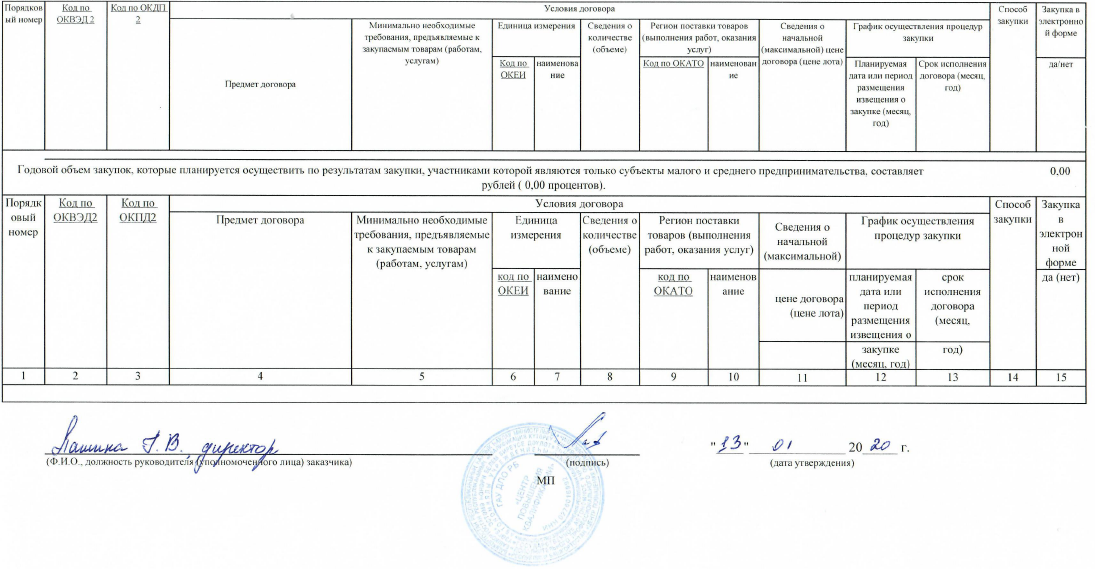 План закупки товаров, работ, услуг на 2020 год (период на 1 год)План закупки товаров, работ, услуг на 2020 год (период на 1 год)План закупки товаров, работ, услуг на 2020 год (период на 1 год)План закупки товаров, работ, услуг на 2020 год (период на 1 год)План закупки товаров, работ, услуг на 2020 год (период на 1 год)План закупки товаров, работ, услуг на 2020 год (период на 1 год)План закупки товаров, работ, услуг на 2020 год (период на 1 год)План закупки товаров, работ, услуг на 2020 год (период на 1 год)План закупки товаров, работ, услуг на 2020 год (период на 1 год)План закупки товаров, работ, услуг на 2020 год (период на 1 год)План закупки товаров, работ, услуг на 2020 год (период на 1 год)План закупки товаров, работ, услуг на 2020 год (период на 1 год)План закупки товаров, работ, услуг на 2020 год (период на 1 год)План закупки товаров, работ, услуг на 2020 год (период на 1 год)План закупки товаров, работ, услуг на 2020 год (период на 1 год)План закупки товаров, работ, услуг на 2020 год (период на 1 год)План закупки товаров, работ, услуг на 2020 год (период на 1 год)План закупки товаров, работ, услуг на 2020 год (период на 1 год)План закупки товаров, работ, услуг на 2020 год (период на 1 год)План закупки товаров, работ, услуг на 2020 год (период на 1 год)План закупки товаров, работ, услуг на 2020 год (период на 1 год)План закупки товаров, работ, услуг на 2020 год (период на 1 год)План закупки товаров, работ, услуг на 2020 год (период на 1 год)План закупки товаров, работ, услуг на 2020 год (период на 1 год)План закупки товаров, работ, услуг на 2020 год (период на 1 год)План закупки товаров, работ, услуг на 2020 год (период на 1 год)План закупки товаров, работ, услуг на 2020 год (период на 1 год)План закупки товаров, работ, услуг на 2020 год (период на 1 год)План закупки товаров, работ, услуг на 2020 год (период на 1 год)Наименование заказчикаНаименование заказчикаНаименование заказчикаНаименование заказчикаНаименование заказчикаНаименование заказчикаНаименование заказчикагосударственное автономное учреждение дополнительного профессионального образования Республики Башкортостан «Центр повышения квалификации»государственное автономное учреждение дополнительного профессионального образования Республики Башкортостан «Центр повышения квалификации»государственное автономное учреждение дополнительного профессионального образования Республики Башкортостан «Центр повышения квалификации»государственное автономное учреждение дополнительного профессионального образования Республики Башкортостан «Центр повышения квалификации»государственное автономное учреждение дополнительного профессионального образования Республики Башкортостан «Центр повышения квалификации»государственное автономное учреждение дополнительного профессионального образования Республики Башкортостан «Центр повышения квалификации»государственное автономное учреждение дополнительного профессионального образования Республики Башкортостан «Центр повышения квалификации»государственное автономное учреждение дополнительного профессионального образования Республики Башкортостан «Центр повышения квалификации»государственное автономное учреждение дополнительного профессионального образования Республики Башкортостан «Центр повышения квалификации»государственное автономное учреждение дополнительного профессионального образования Республики Башкортостан «Центр повышения квалификации»государственное автономное учреждение дополнительного профессионального образования Республики Башкортостан «Центр повышения квалификации»государственное автономное учреждение дополнительного профессионального образования Республики Башкортостан «Центр повышения квалификации»государственное автономное учреждение дополнительного профессионального образования Республики Башкортостан «Центр повышения квалификации»государственное автономное учреждение дополнительного профессионального образования Республики Башкортостан «Центр повышения квалификации»государственное автономное учреждение дополнительного профессионального образования Республики Башкортостан «Центр повышения квалификации»государственное автономное учреждение дополнительного профессионального образования Республики Башкортостан «Центр повышения квалификации»государственное автономное учреждение дополнительного профессионального образования Республики Башкортостан «Центр повышения квалификации»государственное автономное учреждение дополнительного профессионального образования Республики Башкортостан «Центр повышения квалификации»государственное автономное учреждение дополнительного профессионального образования Республики Башкортостан «Центр повышения квалификации»государственное автономное учреждение дополнительного профессионального образования Республики Башкортостан «Центр повышения квалификации»государственное автономное учреждение дополнительного профессионального образования Республики Башкортостан «Центр повышения квалификации»государственное автономное учреждение дополнительного профессионального образования Республики Башкортостан «Центр повышения квалификации»Адрес местонахождения заказчикаАдрес местонахождения заказчикаАдрес местонахождения заказчикаАдрес местонахождения заказчикаАдрес местонахождения заказчикаАдрес местонахождения заказчикаАдрес местонахождения заказчикаРеспублика Башкортостан, г. Уфа, проезд Лесной, д. 3, корп. 1Республика Башкортостан, г. Уфа, проезд Лесной, д. 3, корп. 1Республика Башкортостан, г. Уфа, проезд Лесной, д. 3, корп. 1Республика Башкортостан, г. Уфа, проезд Лесной, д. 3, корп. 1Республика Башкортостан, г. Уфа, проезд Лесной, д. 3, корп. 1Республика Башкортостан, г. Уфа, проезд Лесной, д. 3, корп. 1Республика Башкортостан, г. Уфа, проезд Лесной, д. 3, корп. 1Республика Башкортостан, г. Уфа, проезд Лесной, д. 3, корп. 1Республика Башкортостан, г. Уфа, проезд Лесной, д. 3, корп. 1Республика Башкортостан, г. Уфа, проезд Лесной, д. 3, корп. 1Республика Башкортостан, г. Уфа, проезд Лесной, д. 3, корп. 1Республика Башкортостан, г. Уфа, проезд Лесной, д. 3, корп. 1Республика Башкортостан, г. Уфа, проезд Лесной, д. 3, корп. 1Республика Башкортостан, г. Уфа, проезд Лесной, д. 3, корп. 1Республика Башкортостан, г. Уфа, проезд Лесной, д. 3, корп. 1Республика Башкортостан, г. Уфа, проезд Лесной, д. 3, корп. 1Республика Башкортостан, г. Уфа, проезд Лесной, д. 3, корп. 1Республика Башкортостан, г. Уфа, проезд Лесной, д. 3, корп. 1Республика Башкортостан, г. Уфа, проезд Лесной, д. 3, корп. 1Республика Башкортостан, г. Уфа, проезд Лесной, д. 3, корп. 1Республика Башкортостан, г. Уфа, проезд Лесной, д. 3, корп. 1Республика Башкортостан, г. Уфа, проезд Лесной, д. 3, корп. 1Телефон заказчикаТелефон заказчикаТелефон заказчикаТелефон заказчикаТелефон заказчикаТелефон заказчикаТелефон заказчика(347) 232-65-30(347) 232-65-30(347) 232-65-30(347) 232-65-30(347) 232-65-30(347) 232-65-30(347) 232-65-30(347) 232-65-30(347) 232-65-30(347) 232-65-30(347) 232-65-30(347) 232-65-30(347) 232-65-30(347) 232-65-30(347) 232-65-30(347) 232-65-30(347) 232-65-30(347) 232-65-30(347) 232-65-30(347) 232-65-30(347) 232-65-30(347) 232-65-30Электронная почта заказчикаЭлектронная почта заказчикаЭлектронная почта заказчикаЭлектронная почта заказчикаЭлектронная почта заказчикаЭлектронная почта заказчикаЭлектронная почта заказчикаmedupk@medupk.rumedupk@medupk.rumedupk@medupk.rumedupk@medupk.rumedupk@medupk.rumedupk@medupk.rumedupk@medupk.rumedupk@medupk.rumedupk@medupk.rumedupk@medupk.rumedupk@medupk.rumedupk@medupk.rumedupk@medupk.rumedupk@medupk.rumedupk@medupk.rumedupk@medupk.rumedupk@medupk.rumedupk@medupk.rumedupk@medupk.rumedupk@medupk.rumedupk@medupk.rumedupk@medupk.ruИННИННИННИННИННИННИНН0276016992027601699202760169920276016992027601699202760169920276016992027601699202760169920276016992027601699202760169920276016992027601699202760169920276016992027601699202760169920276016992027601699202760169920276016992КППКППКППКППКППКППКПП027601001027601001027601001027601001027601001027601001027601001027601001027601001027601001027601001027601001027601001027601001027601001027601001027601001027601001027601001027601001027601001027601001ОКАТООКАТООКАТООКАТООКАТООКАТООКАТО80401000000804010000008040100000080401000000804010000008040100000080401000000804010000008040100000080401000000804010000008040100000080401000000804010000008040100000080401000000804010000008040100000080401000000804010000008040100000080401000000Порядковый номерКод по ОКВЭД 2Код по ОКВЭД 2Код по ОКДП 2Код по ОКДП 2Условия договораУсловия договораУсловия договораУсловия договораУсловия договораУсловия договораУсловия договораУсловия договораУсловия договораУсловия договораУсловия договораУсловия договораУсловия договораУсловия договораУсловия договораУсловия договораУсловия договораУсловия договораУсловия договораУсловия договораУсловия договораСпособ закупкиСпособ закупкиЗакупка в электронной формеПорядковый номерКод по ОКВЭД 2Код по ОКВЭД 2Код по ОКДП 2Код по ОКДП 2Предмет договораПредмет договораПредмет договораМинимально необходимые требования, предъявляемые к закупаемым товарам (работам, услугам)Минимально необходимые требования, предъявляемые к закупаемым товарам (работам, услугам)Минимально необходимые требования, предъявляемые к закупаемым товарам (работам, услугам)Единица измеренияЕдиница измеренияЕдиница измеренияСведения о количестве (объеме)Сведения о количестве (объеме)Регион поставки товаров (выполнения работ, оказания услуг)Регион поставки товаров (выполнения работ, оказания услуг)Регион поставки товаров (выполнения работ, оказания услуг)Регион поставки товаров (выполнения работ, оказания услуг)Сведения о начальной (максимальной) цене договора (цене лота)Сведения о начальной (максимальной) цене договора (цене лота)График осуществления процедур закупкиГрафик осуществления процедур закупкиГрафик осуществления процедур закупкиГрафик осуществления процедур закупкиСпособ закупкиСпособ закупкиЗакупка в электронной формеПорядковый номерКод по ОКВЭД 2Код по ОКВЭД 2Код по ОКДП 2Код по ОКДП 2Предмет договораПредмет договораПредмет договораМинимально необходимые требования, предъявляемые к закупаемым товарам (работам, услугам)Минимально необходимые требования, предъявляемые к закупаемым товарам (работам, услугам)Минимально необходимые требования, предъявляемые к закупаемым товарам (работам, услугам)Код по ОКЕИнаименованиенаименованиеСведения о количестве (объеме)Сведения о количестве (объеме)Код по ОКАТОКод по ОКАТОнаименованиенаименованиеСведения о начальной (максимальной) цене договора (цене лота)Сведения о начальной (максимальной) цене договора (цене лота)Планируемая дата или период размещения извещения о закупке (месяц, год)Планируемая дата или период размещения извещения о закупке (месяц, год)Срок исполнения договора (месяц, год)Срок исполнения договора (месяц, год)Способ закупкиСпособ закупкида/нет1223344455567788991010111112121313141415147.19.247.19.21717Поставка бумагиПоставка бумагиПоставка бумагиВ соответствии с техническим заданиемВ соответствии с техническим заданиемВ соответствии с техническим заданием778упак.упак.10001000804013840804013840г. Уфаг. Уфа250 000,00250 000,00январь, 2020январь, 2020январь-март, 2020январь-март, 2020ККда262.03.162.03.162.03.12.13062.03.12.130Оказание услуг по обновлению, сопровождению и обслуживанию программ семейства «1С:Бухгалтерия»Оказание услуг по обновлению, сопровождению и обслуживанию программ семейства «1С:Бухгалтерия»Оказание услуг по обновлению, сопровождению и обслуживанию программ семейства «1С:Бухгалтерия»В соответствии с техническим заданиемВ соответствии с техническим заданиемВ соответствии с техническим заданием642ед.ед.11804013840804013840г. Уфаг. Уфа180 000,00180 000,00март, 2020март, 2020апрель-декабрь, 2020апрель-декабрь, 2020ККда318.1218.1218.1218.12Услуги по изготовлению печатной продукцииУслуги по изготовлению печатной продукцииУслуги по изготовлению печатной продукцииВ соответствии с техническим заданиемВ соответствии с техническим заданиемВ соответствии с техническим заданием796шт.шт.3530035300804013840804013840г. Уфаг. Уфа1 320 000,001 320 000,00январь, 2020январь, 2020январь-декабрь, 2020январь-декабрь, 2020ККда471.20.971.20.972.20.1372.20.13Измерение и испытание электрооборудования электроустановокИзмерение и испытание электрооборудования электроустановокИзмерение и испытание электрооборудования электроустановокВ соответствии с техническим заданиемВ соответствии с техническим заданиемВ соответствии с техническим заданием - - - - -804013840804013840г. Уфаг. Уфа50 000,0050 000,00апрель, 2020апрель, 2020апрель-июнь,  2020апрель-июнь,  2020ККда586.2186.2186.2186.21Проведение медицинского осмотра сотрудниковПроведение медицинского осмотра сотрудниковПроведение медицинского осмотра сотрудниковВ соответствии с техническим заданиемВ соответствии с техническим заданиемВ соответствии с техническим заданием792чел.чел.126126804013840804013840г. Уфаг. Уфа230 000,00230 000,00апрель, 2020апрель, 2020май-июнь, 2020май-июнь, 2020ККда697979797Содержание здания общежитияСодержание здания общежитияСодержание здания общежитияВыполнение работ по надлежащему содержанию и ремонту имущества, обеспечение предоставления коммунальных услуг в помещенияхВыполнение работ по надлежащему содержанию и ремонту имущества, обеспечение предоставления коммунальных услуг в помещенияхВыполнение работ по надлежащему содержанию и ремонту имущества, обеспечение предоставления коммунальных услуг в помещениях55м²м²1853,11853,1804013840804013840г. Уфаг. Уфа475389,62475389,62январь, 2020январь, 2020январь-декабрь, 2020январь-декабрь, 2020ЕПЕПнет738383838Оказание услуг по вывозу твердых коммунальных отходовОказание услуг по вывозу твердых коммунальных отходовОказание услуг по вывозу твердых коммунальных отходовВ соответствии с техническим заданиемВ соответствии с техническим заданиемВ соответствии с техническим заданием113куб.мкуб.м378,21378,21804013840804013840г. Уфаг. Уфа172976,38172976,38январь, 2020январь, 2020январь-декабрь, 2020январь-декабрь, 2020ЕПЕПнет843.9943.9943.99.943.99.9Текущий ремонт помещений здания ГАУ ДПО РБ "Центр повышения квалификации"Текущий ремонт помещений здания ГАУ ДПО РБ "Центр повышения квалификации"Текущий ремонт помещений здания ГАУ ДПО РБ "Центр повышения квалификации"В соответствии с техническим заданиемВ соответствии с техническим заданиемВ соответствии с техническим заданием - - - - -804013841804013841г. Уфаг. Уфа569536,94569536,94январь, 2020январь, 2020январь-март, 2020январь-март, 2020ККда947.4147.4126.20.26.20.Приобретение оборудования для организации электронной очереди Приобретение оборудования для организации электронной очереди Приобретение оборудования для организации электронной очереди В соответствии с техническим заданиемВ соответствии с техническим заданиемВ соответствии с техническим заданием796шт.шт. - -804013842804013842г. Уфаг. Уфа505000,00505000,00январь, 2020январь, 2020январь-март, 2020январь-март, 2020ККда1047.4147.4126.20.26.20.Приобретение ЭВМ, периферийного оборудования, комплектующих к ним для организации бережливого производстваПриобретение ЭВМ, периферийного оборудования, комплектующих к ним для организации бережливого производстваПриобретение ЭВМ, периферийного оборудования, комплектующих к ним для организации бережливого производстваВ соответствии с техническим заданиемВ соответствии с техническим заданиемВ соответствии с техническим заданием796шт.шт.--804013840804013840г. Уфаг. Уфа400000,00400000,00январь, 2020январь, 2020январь-март, 2020январь-март, 2020ККда